Appendix 1 : MEMBERSHIP APPLICATION FORM IDSSF (International Sport for athletes with Down Syndromes Federations)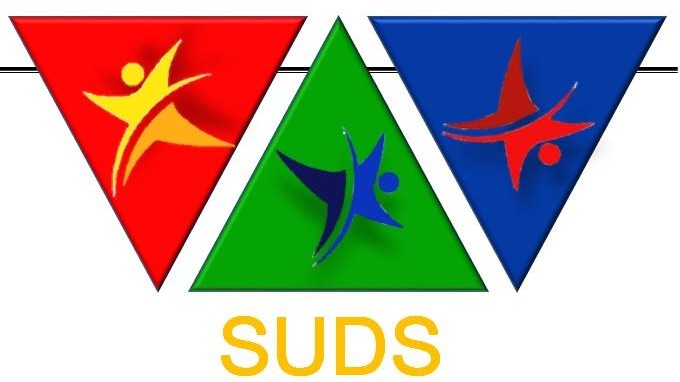 All associations seeking membership of SUDS should use this form. This form should be completed in English. All parts should be completed. Once complete, the form should be sent to SUDS President.  The application will be considered by the Executive Committee of SUDS.The Annual membership fee should be paid by direct bank transfer to the SUDS Bank AccountThe President and one other Official of the Federation should sign the application.9 Not essential – just for information10 Not essential – just for informationSigned 	Position	Date Signed 	Position	DatePresident:Secretary:Others officials:Name Name NameNamePosition Position PositionPositionDo you have a formal constitution (Please attach a copy)?YesNoDo you agree to comply with the World Anti-Doping Code?YesNoDoes your National Paralympic Committee support your application?9YesNoIs your application supported by your National Sports Council or recognized government department for sport? 10YesNo